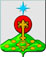 РОССИЙСКАЯ ФЕДЕРАЦИЯСвердловская областьДУМА СЕВЕРОУРАЛЬСКОГО ГОРОДСКОГО ОКРУГАРЕШЕНИЕот 27 декабря 2022 года	          № 41г. Североуральск        О внесении изменений в Решение Думы Североуральского городского округа от 28.04.2006 № 43 «Об утверждении Положения о территориальном общественном самоуправлении в Североуральском городском округе»В целях приведения Положения о территориальном общественном самоуправлении	в	Североуральском	городском	округе, утвержденномРешением Думы Североуральского городского округа от 28.04.2006 N° 43 в соответствие с Федеральным законом от 06.10.2003 № 131-ФЗ «Об общих принципах организации местного самоуправления в Российской Федерации», руководствуясь Уставом Североуральского городского округа, Дума Североуральского городского округа            РЕШИЛА:1. Внести в Положение о территориальном общественном самоуправлении	в	Североуральском	городском	округе, утвержденном Решением Думы Североуральского городского округа от 28.04.2006 N 43, следующие изменения:В пункте 6 статьи 11 Положения слова «территориальный орган» заменить на «Управление»;пункт 2 статьи 15 Положения изложить в следующей редакции:«2. Собрание граждан по вопросам организации и осуществления территориального общественного самоуправления считается правомочным, если в нем принимают участие не менее одной трети жителей соответствующей территории, достигших шестнадцатилетнего возраста.»;пункт 5 статьи 15 Положения изложить в следующей редакции:«5. Конференция граждан по вопросам организаций и осуществления территориального общественного самоуправления считается правомочной, если в ней принимают участие не менее двух третей избранных на собраниях граждан делегатов, представляющих не менее одной трети жителей соответствующей территории, достигших шестнадцатилетнего возраста.»;пункт 1 статьи 16 Положения дополнить подпунктом 7 следующего содержания:«7) обсуждение инициативного проекта и принятие решения по вопросу о его одобрении.»;пункт 2 статьи 17 Положения дополнить подпунктами 4 и 5 следующего содержания:«4) осуществление хозяйственной деятельности по благоустройству территории, иной хозяйственной деятельности, направленной на удовлетворение социально-бытовых потребностей граждан, проживающих на соответствующей территории, как за счет средств указанных граждан, так и на основании договора между органами территориального общественного самоуправления и органами местного самоуправления с использованием средств местного бюджета;5) выдвижение инициативного проекта в качестве инициаторов проекта.».2. Опубликовать настоящее Решение в газете «Наше слово» и разместить на официальных сайтах Думы и Администрации Североуральского городского округа.3. Контроль за исполнением настоящего Решения возложить на постоянную депутатскую комиссию Думы Североуральского городского округа по социальной политике (Ушакова Т.Г.).Глава Североуральского городского округа ______________С.Н. МироноваПредседатель ДумыСевероуральского городского округа_____________В.И. Ильин